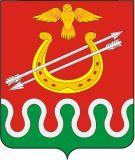 Администрация Боготольского районаКрасноярского краяПОСТАНОВЛЕНИЕО внесении изменений в постановление администрации Боготольского района от 21.06.2021 № 251-п «Об утверждении порядка предоставления грантов в форме субсидии социально ориентированным некоммерческим организациям на реализацию социальных проектов»В целях приведения муниципального правого акта в соответствии с действующим законодательством Российской Федерации, в соответствии с постановлением Правительства Российской Федерации от 05.04.2022 № 590 «О внесении изменений в общие требования к нормативным правовым актам, муниципальным правовым актам, регулирующим предоставление субсидий, в том числе грантов в форме субсидий, юридическим лицам, индивидуальным предпринимателям, а также физическим лицам - производителям товаров, работ, услуг и об особенностях предоставления указанных субсидий и субсидий из федерального бюджета бюджетам субъектов Российской Федерации в 2022 году», руководствуясь ст. 18 Устава Боготольского района,ПОСТАНОВЛЯЕТ:1. Внести в Приложение к постановлению администрации Боготольского района от 21.06.2021 № 251-п «Об утверждении порядка предоставления грантов в форме субсидии социально ориентированным некоммерческим организациям на реализацию социальных проектов» следующие изменения:1.1. В пункте 1.1. слова «, целей» исключить.1.2. Пункт 1.1. дополнить абзацем следующего содержания: «Субсидии предоставляются на реализацию программ (проектов) социально ориентированных некоммерческих организаций в рамках осуществления их уставной деятельности, соответствующей положениям статьи 31.1 Федерального закона от 12 января 1996 года № 7-ФЗ «О некоммерческих организациях».За счет предоставленных субсидий социально ориентированные некоммерческие организации вправе осуществлять в соответствии с программами (проектами), следующие расходы на свое содержание и ведение уставной деятельности:- оплата труда;- оплата товаров, работ, услуг;- арендная плата;- уплата налогов, сборов, страховых взносов и иных обязательных платежей в бюджетную систему Российской Федерации; - прочие расходы.За счет предоставленных субсидий социально ориентированным некоммерческим организациям запрещается осуществлять следующие расходы:- расходы, связанные с осуществлением предпринимательской деятельности и оказанием помощи коммерческим организациям;- расходы, связанные с осуществлением деятельности, напрямую не связанной с программами (проектами);- расходы на поддержку политических партий и кампаний;- расходы на проведение митингов, демонстраций, пикетирований;- расходы на фундаментальные научные исследования;- расходы на приобретение алкогольных напитков и табачной продукции;- уплата штрафов».1.3. Пункт 1.2. изложить в следующей редакции:«- социально ориентированная некоммерческая организация (далее - СО НКО) -  некоммерческая организация, осуществляющая виды деятельности, установленные статьей 31.1 Федерального закона от 12.01.1996 № 7-ФЗ «О некоммерческих организациях»;- конкурс социально значимых проектов (далее – конкурс, отбор) – способ заключения соглашения о предоставлении гранта некоммерческой организации, не являющейся государственным (муниципальным) учреждением, на реализацию социально значимого проекта, при котором организатор конкурса заранее определяет условия проведения конкурса и основные условия будущего соглашения, критерии и процедуры подачи конкурсных заявок и затем из числа подавших конкурсные заявки выбирает победителей, которые разработали и заявили наилучшие социально значимые проекты и при этом оформили конкурсные заявки в соответствии с установленными процедурами и предъявляемыми требованиями. Конкурс – открытый конкурс по предоставлению грантов в форме субсидий социально ориентированным некоммерческим организациям на реализацию проектов по направлениям, перечисленным в п. 1.8. настоящего Порядка;- соискатель гранта в форме субсидии (участник) – юридическое лицо, отвечающее требованиям, установленным пунктами 1.5. и 1.8. настоящего Порядка, подавшее заявку на участие в конкурсе;- социальный проект - комплекс взаимосвязанных мероприятий, направленных на решение социальной проблемы, конкретных общественно полезных результатов в рамках определенного срока и бюджета, и достижение социально значимых результатов в процессе оказания услуг физическим и (или) юридическим лицам и имеющий пространственно-временные и ресурсные границы;- заявка – комплект документов (включая заявление на предоставление гранта в форме субсидии), представленный участником конкурса;- конкурсная комиссия - коллегиальный совещательный орган, на который возложены функции по рассмотрению и оценки заявок;- получатель субсидии – участник конкурса, в отношении которого принято решение о предоставлении субсидии;- единый портал – единый портал бюджетной системы Российской Федерации в информационно-телекоммуникационной сети «Интернет»- грант в форме субсидии – денежные средства бюджета Боготольского района Красноярского края, предоставляемые на конкурсной безвозвратной и безвозмездной основе социально ориентированным некоммерческим организациям, признанным победителями по итогам конкурса, в целях финансовой поддержки общественно-гражданских инициатив на осуществление конкретных проектов, имеющих социальное значение, с обязательным предоставлением администрации Боготольского района отчета о достижении результатов и показателей, предусмотренных соглашением;- грантодатель – администрация Боготольского района Красноярского края;- грантополучатель – социально ориентированная некоммерческая организация, не являющаяся муниципальным или государственным учреждением, признанная победителем конкурса социально значимых проектов (далее - конкурс) и заключившая с администрацией Боготольского района соглашение о предоставлении из бюджета Боготольского района гранта в форме субсидий в соответствии с пунктом 4 статьи 78.1 Бюджетного кодекса Российской Федерации (далее - соглашение о предоставлении гранта)».1.4. Пункт 1.7. дополнить абзацем следующего содержания: «Участниками конкурса могут быть некоммерческие организации, зарегистрированные в установленном федеральным законом порядке и осуществляющие на территории субъекта Российской Федерации в соответствии со своими учредительными документами виды деятельности, предусмотренные статьей 31.1 Федерального закона от 12.01.1996 № 7-ФЗ «О некоммерческих организациях».Участниками конкурса не могут быть:- физические лица;- коммерческие организации;- государственные корпорации;- государственные компании;- политические партии;- государственные учреждения;- муниципальные учреждения;- общественные объединения, не являющиеся юридическими лицами;- некоммерческие организации, представители которых являются членами конкурсной комиссии;- специализированные организации».1.5. Раздел 1 дополнить частью 1.8 следующего содержания:«1.8. Общие требования соответствия проекта, данного для участия в Конкурсе:Программы (проекты) социально ориентированных некоммерческих организаций, должны быть направлены на решение конкретных задач по одному или нескольким из следующих приоритетных направлений:а) социальная поддержка и защита граждан;б) подготовка населения к преодолению последствий стихийных бедствий, экологических, техногенных или иных катастроф, к предотвращению несчастных случаев;в) оказание помощи пострадавшим в результате стихийных бедствий, экологических, техногенных или иных катастроф, социальных, национальных, религиозных конфликтов, беженцам и вынужденным переселенцам;г) охрана окружающей среды и защита животных;д) охрана и в соответствии с установленными требованиями содержание объектов (в том числе зданий, сооружений) и территорий, имеющих историческое, культовое, культурное или природоохранное значение, и мест захоронений;е) оказание юридической помощи на безвозмездной или на льготной основе гражданам и некоммерческим организациям и правовое просвещение населения, деятельность по защите прав и свобод человека и гражданина;ж) профилактика социально опасных форм поведения граждан;з) благотворительная деятельность, а также деятельность в области содействия благотворительности и добровольчества;и) деятельность в области образования, гражданско-патриотического воспитания, научно-технического и художественного творчества, просвещения, науки, культуры, краеведения, искусства, здравоохранения, профилактики и охраны здоровья граждан, пропаганды здорового образа жизни, улучшения морально-психологического состояния граждан, физической культуры и спорта и содействие указанной деятельности, а также содействие духовному развитию личности;к) развитие и поддержка детских, молодежных общественных объединений и общественных объединений, осуществляющих работу с детьми и молодежью;л) развитие институтов гражданского общества и территориального общественного самоуправления;м) организация отдыха и оздоровления детей;н) формирование в обществе нетерпимости к коррупционному поведению;о) развитие межнационального сотрудничества, сохранение и защита самобытности, культуры, языков и традиций народов Российской Федерации;п) организация конкурсов, направленных на реализацию социокультурных проектов.Сведения о субсидиях размещаются на официальном сайте Боготольского района (www.bogotol-r.ru) в информационно-телекоммуникационной сети «Интернет» (далее – Официальный сайт).1.6. В пункте 2.2. слова «официальном сайте Боготольского района (www.bogotol-r.ru) в информационно-телекоммуникационной сети «Интернет» заменить словами «Официальном сайте».1.7. Абзац второй пункта 2.2. изложить в следующей редакции:«- сроков проведения отбора (даты и времени начала (окончания) подачи (приема) заявок участников конкурса, которые не могут быть меньше 30 календарных дней, следующих за днем размещения Объявления. В соответствии с постановлением Правительства Российской Федерации от 05.04.2022 № 590 «О внесении изменений в общие требования к нормативным правовым актам, муниципальным правовым актам, регулирующим предоставление субсидий, в том числе грантов в форме субсидий, юридическим лицам, индивидуальным предпринимателям, а также физическим лицам - производителям товаров, работ, услуг и об особенностях предоставления указанных субсидий и субсидий из федерального бюджета бюджетам субъектов Российской Федерации в 2022 году» (далее – постановление Правительства от 05.04.2022 № 590) в 2022 году срок проведения отбора может быть сокращен до 10 дней;».1.8. Абзац второй пункта 2.3 изложить в следующей редакции:«у участника конкурса должна отсутствовать неисполненная обязанность по уплате налогов, сборов, страховых взносов, пеней, штрафов, процентов, подлежащих уплате в соответствии с законодательством Российской Федерации о налогах и сборах. В соответствии с постановлением Правительства Российской Федерации от 05.04.2022 № 590 в 2022 году у участника отбора может быть неисполненная обязанность по уплате налогов, сборов, страховых взносов, пеней, штрафов, процентов, подлежащих уплате в соответствии с законодательством Российской Федерации о налогах и сборах, не превышающая 300 тыс. рублей;»1.9. Пункт 2.3. дополнить абзацем следующего содержания:«-участник отбора не должен находиться в перечне организаций и физических лиц, в отношении которых имеются сведения об их причастности к экстремистской деятельности или терроризму, либо в перечне организаций и физических лиц, в отношении которых имеются сведения об их причастности к распространению оружия массового уничтожения.».1.10. В названии раздела 5 слова «, целей» исключить.1.11. В пункте 5.1. слова «соблюдения условий, целей и порядка предоставления субсидии» заменить словами «соблюдения получателем субсидии порядка и условий предоставления субсидий, в том числе в части достижения результатов предоставления субсидии.».1.12. В пункте 5.3. слова «, целей» исключить.2. Контроль за исполнением постановления возложить на заместителя Главы Боготольского района по общим вопросам М.Г. Коноваленкову.3. Постановление опубликовать в периодическом печатном издании «Официальный вестник Боготольского района» и разместить на официальном сайте Боготольского района в сети Интернет www.bogotol-r.ru.4. Настоящее постановление вступает в силу после его официального опубликования.Исполняющий полномочияГлавы Боготольского района					                   Н.В. Бакуневич«      »                  2022 гг. Боготол№            -п